
GMINA WROCŁAW – ZARZĄD GEODEZJI,  KARTOGRAFII  I  KATASTRU  MIEJSKIEGO
WE WROCŁAWIU
AL. MARCINA KROMERA 44, 51-163 WROCŁAW,
TEL. 71 32 72 100  FAX. 71 32 72 390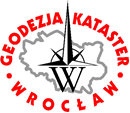 e-mail: sekretariat@zgkikm.wroc.pldotyczy postępowania pn.: „Przekształcenie do postaci elektronicznej (skanowanie) zbioru dokumentów uzasadniających wpisy do ewidencji gruntów i budynków zgromadzonych w ZGKIKM oraz umiejscowienie ich w utworzonych przez Wykonawcę odpowiednich strukturach katalogów” (post. ZGKIKM.EA.260.2.1.2021)Zarząd Geodezji, Kartografii i Katastru Miejskiego we Wrocławiu informuje, że  w powyższym postępowaniu w dniu 10 lutego 2021 r. wpłynęły niżej wymienione pytania o wyjaśnienie treści Specyfikacji Warunków Zamówienia.Zgodnie z wymogami art. 284 ust. 2 ustawy Pzp ustawy z dnia 11 września 2019 r. (Dz.U. z 2019 r., poz. 2019 ze zm.), przekazujemy treść pytań z wyjaśnieniami.Pytanie 1Punkt IV.10 Warunków Technicznych - co Zamawiający rozumie poprzez "Wykonawca uzupełnia na bieżąco bazę danych", czy chodzi o wskazaną powyżej strukturę folderów, czy zakładanie bazy danych w konkretnym oprogramowaniu?Pytanie 2Proszę o wyjaśnienie pkt. 4.10 warunków technicznych: "Wykonawca uzupełnia na bieżąco bazę danych". Jaki jest zakres uzupełniania baz danych?Odpowiedź na pytanie 1 i 2Zamawiający w załączniku nr 1 do SWZ w pkt IV.10 wykreśla treść:„Wykonawca uzupełnia na bieżąco bazę danych"i wpisuje w to miejsce treść:"Wykonawca będzie na bieżąco uzupełniać udostępniony przez Zamawiającego arkusz kalkulacyjny MS Excel zawierający pobrane z bazy danych metadane dla dokumentów skanowanych, które należy uzupełnić o brakujące metadane. Wyniki tych prac Wykonawca będzie przekazywał Zamawiającemu wraz ze zeskanowanymi dokumentami odpowiednio opisanymi i w odpowiedniej strukturze katalogu,  zgodnie z opracowanym przez siebie oraz zaakceptowanym przez Zamawiającego harmonogramem. Tym samym Wykonawca będzie uzupełniał istniejącą bazę danych udostępnioną przez Zamawiającego”.Pytanie 3Zamawiający w Opisie Przedmiotu Zamówienia zawarł informację, że Przedmiot Zamówieniaobejmuje ponumerowanie i zeskanowanie dokumentów oraz stworzenie odpowiedniejstruktury katalogowej i przekazanie plików cyfrowych na zewnętrznym dysku USB. W referencjach Zamawiający wymaga co najmniej 2 prac polegających na skanowaniudokumentów oraz zbudowaniu dla nich bazy danych o wartości każdej z usług nie mniejszej niż200 000 zł brutto. Wymóg bazy danych nie pokrywa się z przedmiotem zamówienia prosimywięc o zmianę zapisu na " ... skanowanie dokumentów, ułożenie plików w odpowiedniejstrukturze ... " na wartość min. 200 tyś brutto.Odpowiedź na pytanie 3Wymóg bazy danych pokrywa się z przedmiotem zamówienia, gdyż w ramach realizacji zadania Wykonawca winien uzupełnić udostępnioną przez Zamawiającego bazę danych w formacie Excel poprzez opisanie jej brakującymi metadanymi wynikającymi ze zeskanowanych dokumentów. Tym samym Zamawiający nie widzi podstaw do zmiany zapisów SWZ.Pytanie 4Zamawiający w Opisie Przedmiotu Zamówienia w punkcie li, podpunkt 5 zawarł zapis „Każda karta otrzyma oznaczenie, na który składać się będzie numer teczki i numer kolejny karty stanowiący drugi człon numeru." Czy ostatni człon numeru karty może być nanoszony ręcznie?Odpowiedź na pytanie 4NiePytanie 5Czy istnieje możliwość rozszycia, rozpięcia dokumentów w celu zeskanowania i późniejszegoprzywrócenia ich do pierwotnej formy?Odpowiedź na pytanie 5TakPytanie 6Co Zamawiający rozumie pod sformułowaniem "baza danych"? w OPZ zawarte są informacjęw pkt. IV, podpunkt 10 - baza uzupełniana na bieżąco, w pkt. V, pkt. Punkt 7 - Do każdej przekazywanej bazy z poszczególnych transzy Wykonawca dołączy protokół wewnętrznej kontroli.Te informacje wskazują na strukturę przekazania plików a nie bazę danych.Uprzejmie prosimy o doprecyzowanie tej kwestii.Odpowiedź na pytanie 6Wykonawca będzie na bieżąco uzupełniać udostępniony przez Zamawiającego arkusz kalkulacyjny MS Excel zawierający pobrane z bazy danych metadane dla dokumentów skanowanych, które należy uzupełnić o brakujące metadane. Wyniki tych prac Wykonawca będzie przekazywał Zamawiającemu wraz ze zeskanowanymi dokumentami odpowiednio opisanymi i w odpowiedniej strukturze katalogu,  zgodnie z opracowanym przez siebie oraz zaakceptowanym przez Zamawiającego harmonogramem. Tym samym Wykonawca będzie uzupełniał istniejącą bazę danych udostępnioną przez Zamawiającego.Wykonawca przekaże dyski z zapisanymi plikami ułożonymi zgodnie ze stworzoną strukturą wraz z uzupełnionym i poprawionym arkuszem kalkulacyjnym MS Excel.W związku z udzieloną odpowiedzią Zamawiający na podstawie art. 286 ust. 1 ustawy Pzp dokonuje modyfikacji załącznika nr 1 do SWZ.Zmodyfikowany załącznik stanowi załącznik do niniejszego pisma.W załączeniu: Załącznik nr 1 do SWZ (modyfikacja z dnia 11.02.2021 r.)DYREKTORANNA GŁUCHWrocław, dn. 11.02.2021 r.